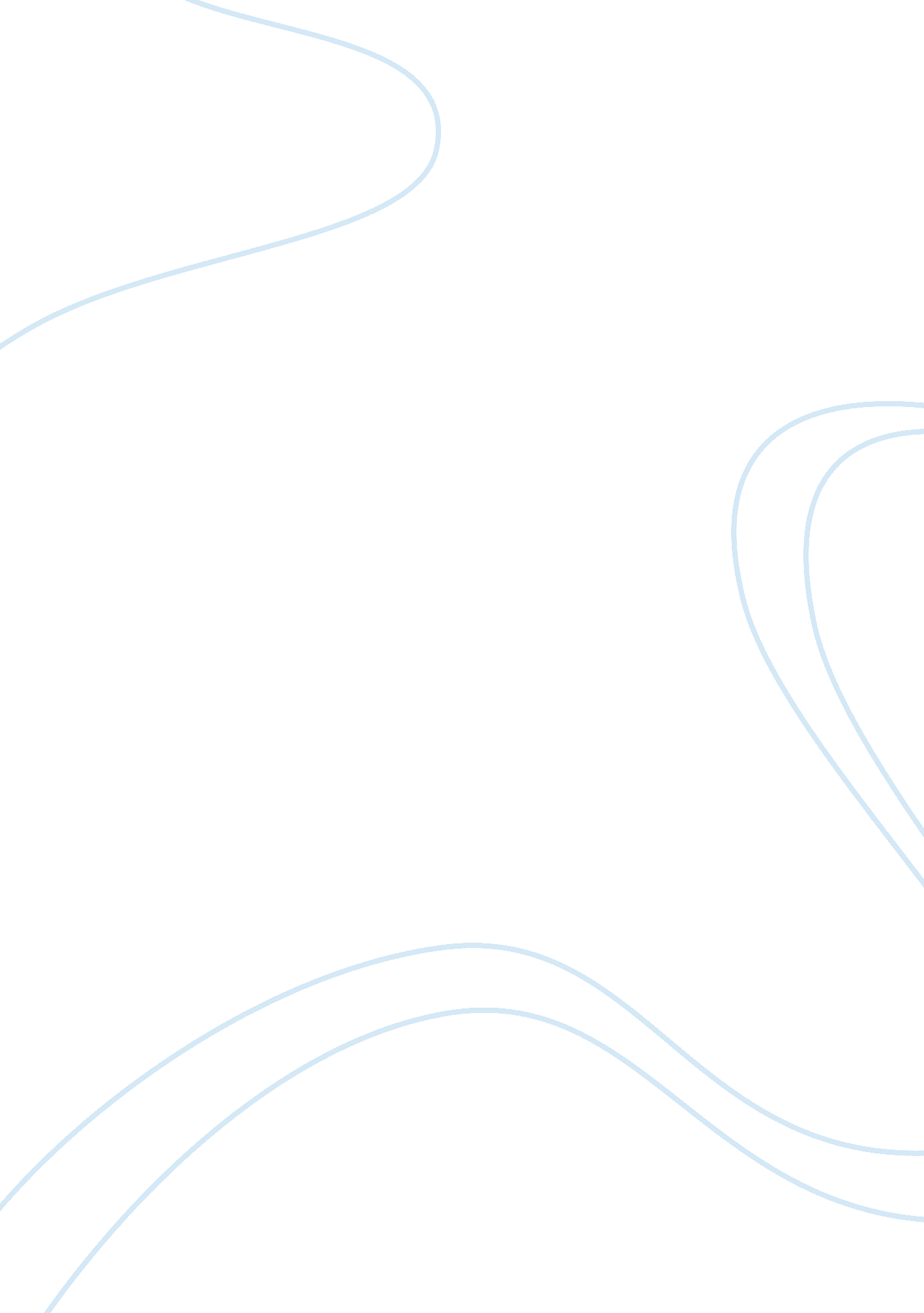 Homophobia in american culture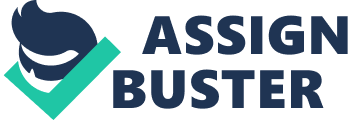 Homophobia Homophobia is word of immense importance in the Western countries these days. It has gained popularity in the recent years due to thefact that many homosexual hating people are coming up with different schemes to eradicate homosexuality. Homophobia is a word which basically describes the fear that different people possess for the homosexuals or homosexuality. This fear can further lead the people to commit different actions against the homosexuals. 
In the American culture Homophobia is receiving a lot of hype among the religious groups. These religious groups have maintained their negative stance on homosexuals through out the century. Most of the religious groups in America oppose homosexuality at large and this has sparked a lot of debates in the recent days. Similarly America is a country which has people from all over the world living in it. And thus this causes the country to have more diversification in terms of religion, race and people. And most of the religions which exist in America object to homosexuality. This can be seen as a major source of Homophobia in America. On the other hand according to some people the act of homosexuality is filthy and perverted. Thus this act should be widely condemned according to these people. Different people belonging to different races in America have the belief that homosexuality is against the law of God and is creating an environment of filth in America. All these factors lead to the development of Homophobia in America. The fear developed by people in their hearts is causing them to treat the homosexuals unfairly. Thus it can also be said that Homophobia is also a cause of discrimination in America. The issue of Homophobia is now being tackled by the relevant authorities and steps are being taken by them to ensure that the homosexuals are getting their basic rights. 
In my age group Homophobia is quite common due to the role of the media and different organizations. Many of these people even avoid talking to the homosexuals. Similarly people who belong to conservative religious groups are known to be more aggressive towards the homosexuals. These people can turn their phobia into hatred and could further attack these homosexuals. However increasingly in the recent years it is seen that many states and different religious sects are allowing homosexuality. This has proved to be a 'boost' factor for the homosexuals as it has decreased the rate of homophobia found amongst my age group. In my view the issue of Homophobia is showing a decrease in its significance in the recent years. However the conservative groups are even now firm in obeying the stance maintained by them. But this has not affected the people of my age group at large and increasingly a lot of people are seen as giving equal rights to the homosexuals. In the future it is predicted that Homophobia would completely vanish amongst the people and every state would legalize it in the near 20 years. 

Bibliography 
Fone, Byrne R. S. Homophobia: A History. New York: Metropolitan Books, 2000. 